Муниципальное бюджетное  учреждение дополнительного образования  Детская школа  искусств станицы Ессентукской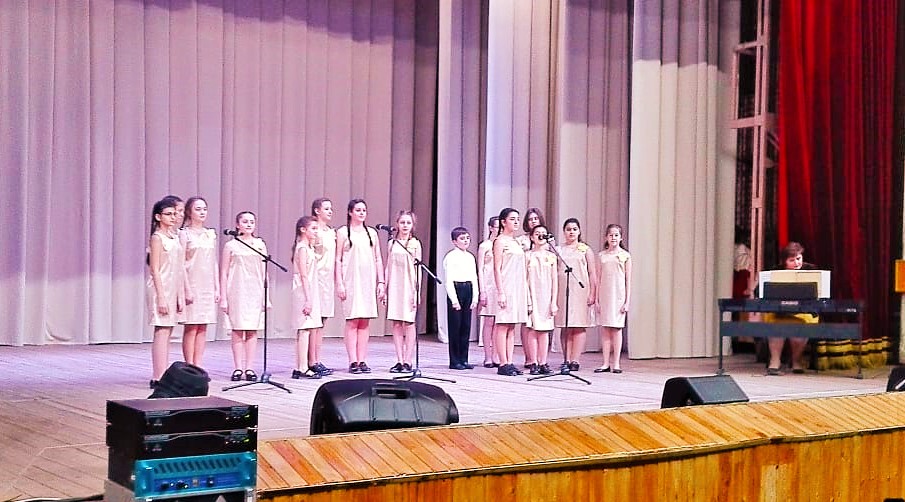 Программа творческой, методической и культурно - просветительской деятельности  отделения хорового пенияМБУДО ДШИ ст.Ессентукскойна 2019-2020 учебный годРазработчик: Чеботаева Ольга Владимировна, заведующая отделением (методическим объединением) хорового пения МБУДО ДШИ   ст.Ессентукской1. Общие положенияПрограмма  творческой,  методической  и  культурно-просветительской деятельности  отделения (методического объединения) хорового пения (далее - Программа) является частью дополнительных предпрофессиональных  программ  в  области музыкального искусства «Хоровое пение». Программа  разработана  в  соответствии  с  Федеральными государственными  требованиями  к  минимуму  содержания,  структуре  и условиям  реализации  дополнительных  предпрофессиональных  программ в области музыкального искусства  и сроку обучения по этим программам. Программа  разрабатывается  ежегодно  на  текущий  учебный  год, утверждается директором школы. 1.1.Педагогический состав отделения хорового пения. 2. Учебная работа. Организация учебного процессаОбразовательный процесс отделения планируется в соответствии с нормативной базой школы, основываясь на методические рекомендации по реализации дополнительных общеразвивающих и предпрофессиональных программ в области искусств. Ежегодно разрабатываются репертуарные списки творческих коллективов и индивидуальные планы обучающихся.2.1. Реализуемые образовательные программы на отделении на 2019-2020 учебный год на бюджетной  основе.2.2. Реестр одаренных учащихся2.2. График проведения промежуточной и итоговой аттестации учащихсяпо дополнительной предпрофессиональной программе в области музыкального искусства «Хоровое пение»..2.3.График и тематика классных часов,  проводимых с учащимися отделения.3. Творческая и культурно-просветительская деятельность отделенияТворческая    деятельность  отделения  направлена  на  развитие  творческих способностей  обучающихся,  пропаганду  среди  различных  слоев  населения лучших  достижений  отечественного  и  зарубежного  искусства,  их приобщение к духовным ценностям.  Целью организации творческой деятельности отделения является: -  выявление  и  развитие  одарённых  детей; - развитие творческих способностей обучающихся; -  мониторинг достижений обучающихся.Основные задачи творческой  деятельности отделения: - создание условий для личностно-творческой самореализации обучающихся в  различных  направлениях  музыкально-эстетической  и  художественной деятельности; - привлечение к творческой работе большего количества учащихся; - создание  новых  учебных  творческих  коллективов;                                                            - повышение исполнительского мастерства, дальнейшее развитие творческого   потенциала преподавателей и учащихся; - сохранение и пропаганда лучших традиций исполнительства; - формирование у обучающихся умения самостоятельно воспринимать и оценивать культурные ценности; -  творческое  взаимодействие  с  другими  детскими  школами  искусств  образовательными  учреждениями  среднего профессионального  образования,  реализующими  основные профессиональные  образовательные  программы  в  области  хореографического  искусства. Планируемый результат творческой деятельности обучающихся: - воспитание исполнительской  культуры; - приобретение опыта творческой деятельности; -  воспитание    эмоционально-нравственной  отзывчивости  и профессиональной требовательности; -  формирование  навыков  взаимодействия  с  преподавателями  и обучающимися в процессе творческой деятельности; - воспитание уважительного отношения к иному мнению и художественно-эстетическим взглядам; -  воспитание  личностных  качеств,  способствующих  пониманию  причин творческого  успеха  или  неуспеха,  определению  наиболее  эффективных способов достижения результата. Виды творческой деятельности: -  участие  хоровых коллективов  в  городских,  зональных,  областных, региональных,    межрегиональных,    всероссийских  и  международных конкурсах, смотрах  и фестивалях; -  проведение    отчетных  концертов;- посещение учащимися и преподавателями учреждений  культуры и других организаций (концертов, музеев, картинной галереи и др.)  Культурно-просветительская  деятельность отделения  является показателем  расширения  единого  открытого  культурного  и информационного  пространства    и  тесно  сочетается  с  творческой деятельностью. Задачи культурно-просветительской деятельности:                                                                                                                  - пропаганда     среди     различных    слоев  населения  лучших  достижений отечественного  и  зарубежного  искусства   и  их  приобщение   к  духовным ценностям;                                                                                                                  - формирование  и  развитие  у  обучающихся   комплекса  исполнительских навыков      публичных   выступлений;                                                                           - накопление репертуара из  музыкальных  произведений    различных  эпох, стилей,  направлений,  жанров  и  форм;                                                                                                                                 - создание  условий  для  концертных  выступлений обучающихся Планируемые  результаты: - приобретение     обучающимися     практического    опыта   репетиционно-концертной  и выставочной  деятельности;                                                                                         - сформированный   комплекс   исполнительских   навыков   на  достаточном художественном     уровне   в    соответствии   со  стилевыми  особенностями;                                                                                                                    - активное  участие   детских   творческих  коллективов  отделения в культурной  жизни Предгорного района и  за  его  пределами;                                                                             - повышение  имиджа   школы среди населения  города.    Формы культурно-просветительской деятельности: -  организация    и    проведение  в  рамках  музыкально-просветительского цикла    концертов        для      воспитанников    дошкольных    и  общеобразовательных  учреждений, взрослого населения района; - концерты для родителей  обучающихся;- праздничные тематические концерты  для различных слоев населения; - посещение учащимися и преподавателями отделения учреждений культуры и других организаций (концертов, музеев, картинной галереи и др.). 3.1. Циклограмма участия  творческих коллективов школы в концертно-художественных  мероприятиях3.2. Циклограмма участия  солистов и творческих коллективов школы в   мероприятиях, посвященных 75-летней годовщине Великой Отечественной Войне3.3. Циклограмма участия  солистов и творческих коллективов школы в   мероприятиях, посвященных 45-летнему юбилею со дня основания Детской школы искусств ст.Ессентукской3.4. Календарь знаменательных дат на 2019-2020 учебный год4. Методическая деятельность отделенияМетодическая  работа  является  неотъемлемой    составляющей образовательно-воспитательной  деятельности  отделения  и  направлена  на повышение  профессионального  уровня  преподавателей,  достижение оптимальных  результатов  обучения,  воспитания  и  творческого  развития учащихся.   Цель методической деятельности: непрерывное совершенствование профессиональной компетенции преподавателей отделения как условие обеспечения повышения качества образовательного процесса и развития в условиях модернизации образования. Задачи методической деятельности: -повышение уровня профессионального мастерства педагогов через совершенствование их профессиональной компетентности; - продолжение работы по повышению качества обучения; -обеспечение внедрения в учебный процесс современных образовательных технологий; - активизация работы по развитию творческих способностей обучающихся с учетом их интересов, склонностей и способностей; - продолжение работы по повышению результативности участия обучающихся в конкурсных мероприятиях; - продолжение работы по внедрению новых форм методической работы; - продолжение работы по развитию методической оснащенности.  Формы методической деятельности:   -  заседания отделения; -  организация  и  участие  в  учебно-практических  семинарах,  конференциях; -  организация  и    участие  учащихся  в    мастер-классах;-  взаимопосещение занятий преподавателями;-  взаимодействие и сотрудничество с другими образовательными учреждениями.-  конкурсы, мастер классы;-  аттестация.Виды методических работ преподавателей: - методический доклад; - методическая разработка; - подготовка и проведение открытых уроков; - составление программ учебных предметовПроведение открытых уроковМетодические доклады преподавателейГрафик проведения и тематика заседаний отделения - хореографическое творчество на 2019-2020 учебный годПлан инновационной деятельности отделения	Инновационная деятельность направлена на всестороннее повышение профессионального мастерства каждого преподавателя отделения, на обогащение и развитие творческого потенциала в целом:применение в учебном процессе инновационных методов и форм обучения: интегрированные уроки, экзамен-конкурс, альтернативные формы проведения промежуточной аттестации обучающихся;проведение внеклассных воспитательных мероприятий с привлечением новейших информационных средств обучения: создание видеофильмов;использование в работе преподавателей Интернет-ресурсов, информационных технологий.Темы инновационной деятельностипреподавателей отделения на 2019-2020 учебный год 5. Работа с педагогическими кадрами отделения5.1.Список работников, имеющих звания, награждения: 5.2.Работа по повышению педагогического мастерства:5.4.График прохождения курсов повышения квалификации5.5.График аттестации педагогических работников6. Ожидаемые результаты  	Компетентная  методическая  деятельность, активная  творческая и культурно-просветительская  деятельность способны оптимизировать  качество  реализации  предпрофессиональных образовательных  программ  в  области  музыкального искусства «Хоровое пение» и обеспечить: -  создание  комфортной  развивающей  образовательной  среды  для обеспечения высокого качества образования, его доступности, открытости, привлекательности  для  обучающихся,  их  родителей  (законных представителей) и всего общества;   -  приобретение  обучающимися  навыков  музыкально-исполнительской и художественной деятельности; -  повышение  творческой  активности  учащихся  и  преподавателей отделения; -  необходимый  уровень  профессиональной  компетентности преподавателей  отделения  для  реализации  целей  и  задач  художественного образования, развития и воспитания учащихся; -  сотрудничество  и  поддержку  творческих  связей  с  родителями (законными представителями) учащихся,  различными  учреждениями  образования,  культуры, общественными организациями.«Рассмотрено» Педагогическим советомМБУДО  ДШИст.Ессентукской«26» августа  2019г. Протокол №1«Утверждаю»                          Директор МБУ ДО ДШИст.Ессентукской  ____________Т.П.Швидунова                            «___»__________ 2019г.№ п/пФИО, занимаемая должностьОбразованиеКвалификационная категорияДата предстоящей аттестацииСтаж работы (лет)1Арутюнов Роберт Юрьевич.Преподаватель по                                         клавишному  синтезаторуСаратовское областное училище искусств  преподаватель - 2000 г.Высшая04.04.2022г.192Бирюкова Татьяна Ивановна.Преподаватель по фортепиано.Минераловодское музыкальное училище преподаватель ДМШ по музыкально-теоретическим дисциплинам – 1977                     Ставропольский ордена Дружбы народов государственный педагогический институт учитель начальных классов  - 1986, высшееВысшая26.03.2023г.303Епишина Оксана Сергеевна.Преподаватель по классу хора.Донецкая Государственная музыкальная академия им.С.С.Прокофьева  преподаватель, артист хора, дирижер хора – 2011Первая04.04.2022г.44Кривоконь Олег Евгеньевич.Преподаватель по классу хора.                        ГБОУ СП СК Ставропольский краевой музыкальный колледж им.В.И.Сафонова Руководитель хора и творческих коллективов , преподаватель хоровых дисциплин;артист хора и ансамбля - 2012                                                                       Без категории-25Линева Инта Вячеславовна. Преподаватель по классу                                               теоретических дисциплин. Черкесское музыкальное училище     преподаватель ДМШ по сольфеджио, музыкальной литературе, общему фортепиано- 1982                               Краснодарский государственный институт культуры             руководитель самодеятельного академического хора - 1989                   Высшая12.06.2022г.276Расторгуева Ирина Владимировна.Преподаватель по фортепианоМинераловодское краевое музыкальное училище  преподаватель ДМШ по музыкально-теоретическим дисциплинам и общее фортепиано  - 1977                              высшаяВысшая24.05.2021г.417Руденко Наталья Николаевна.Преподаватель по классу теоретических дисциплин.                           Минераловодское краевое музыкальное училище им В.И.Сафонова  преподаватель преподаватель по классу фортепиано   -  1999Высшая13.12.2023г.78Ускова Марина Юрьевна.Преподаватель по                                          фортепиано, концертмейстер.Минераловодское музыкальное училище  преподаватель , концертмейстер   - 1995                 Северо-Кавказский государственный институт искусств  концертмейстер, артист, камерного ансамбля, преподаватель – 2002Высшая04.04.2022г.249Чеботаева Ольга Владимировна.Заведующая отделением «Хоровое пение».Педагогическое училище        г. Ессентуки  учитель начальных классов, учитель музыки   - 1999                        Карачаево-Черкесский государственный университет  учитель музыки  - 2003                                Высшая25.03.2023г.1010Шахбанова Разият Абильевна.Преподаватель по фортепиано.Дербентское музыкальное училище  преподаватель ДМШ, концертмейстер   - 1977                Астраханская государственная консерватория  преподаватель , концертмейстер, солист камерного ансамбля   - 1982                           Высшая24.05.202126НаименованиемероприятийСроки выполненияОтветственные лицаОтметка о выполненииРазработка плана работы на 2019-2020 учебный годДо 01.09.2019Заведующая отделениемПодготовка кабинетов к новому учебному годуДо 01.09.2019Преподаватели отделенияРазработка календарнотематических плановДо 15.09.2019Преподаватели отделенияКомплектование группСентябрь - октябрьПреподаватели отделенияРабота по сохранениюконтингентаобучающихсяВ течение годаПреподаватели отделенияСоставление расписания уроков преподавателями До 10.09.2019Преподаватели отделенияОформление и ведение журналовВ течение годаПреподаватели отделенияОформление и ведение личных дел обучающихсяВ течение годаПреподаватели отделенияОрганизацияотчетностипреподавателейКонец каждой четвертиЗаведующая отделениемОрганизация и проведение выпускных экзаменовМайЗаведующая отделениемОбсуждение и утверждение отчёта о проделанной работе за 2019-2020 учебный годИюньЗаведующая отделением, преподаватели отделения№ п/пОбразовательная программаМесто фактического осуществления образовательной деятельностиСрок обученияОдобрено педагогическим советом (дата)Утверждено директором (дата)Степень освоения образовательной программыСтепень освоения образовательной программыКоличество обучающихся по образовательной программе (человек)Количество обучающихся по образовательной программе (человек)Количество обучающихся с ограниченными возможностями (человек)НА БЮДЖЕТНОЙ ОСНОВЕНА БЮДЖЕТНОЙ ОСНОВЕНА БЮДЖЕТНОЙ ОСНОВЕНА БЮДЖЕТНОЙ ОСНОВЕНА БЮДЖЕТНОЙ ОСНОВЕНА БЮДЖЕТНОЙ ОСНОВЕНА БЮДЖЕТНОЙ ОСНОВЕНА БЮДЖЕТНОЙ ОСНОВЕНА БЮДЖЕТНОЙ ОСНОВЕНА БЮДЖЕТНОЙ ОСНОВЕНА БЮДЖЕТНОЙ ОСНОВЕДополнительные предпрофессиональные программы в области искусств:Дополнительные предпрофессиональные программы в области искусств:Дополнительные предпрофессиональные программы в области искусств:Дополнительные предпрофессиональные программы в области искусств:Дополнительные предпрофессиональные программы в области искусств:Дополнительные предпрофессиональные программы в области искусств:Дополнительные предпрофессиональные программы в области искусств:Дополнительные предпрофессиональные программы в области искусств:Дополнительные предпрофессиональные программы в области искусств:Дополнительные предпрофессиональные программы в области искусств:Дополнительные предпрофессиональные программы в области искусств:1Дополнительная предпрофессиональная программа в области музыкального искусства «Хоровое пение» Ставропольский край, Предгорный район, ст.Ессентукская, ул.Гагарина 528 лет26.08.2019 Протокол №126.08.2019 Приказ №1-ОБ26.08.2019 Приказ №1-ОБ1-2 класс1-2 класс32-№ п/пФИО учащегосяДата рожденияПреподаватель Основные заслуги (лауреаты, дипломанты конкурсов краевых, всероссийских, международных и др.)Место учебы (основное), классТелефон-------№п/пОбразовательная программа2 четверть2 четверть2 четверть4 четверть4 четверть4 четверть№п/пОбразовательная программаВид контроляТребованияДата проведенияВид контроляТребованияДата проведения1 класс   1 класс   1 класс   1 класс   1 класс   1 класс   1 класс   1 класс   1хор---зачетПрограммные требования18-24 мая 2020г.2фортепиано---зачетДва разнохарактерных произведения18-24 мая 2020г.3сольфеджио---Контр. урокПрограммные требования18-24 мая 2020г.2 класс2 класс2 класс2 класс2 класс2 класс2 класс2 класс1хор --- зачетПрограммные требования18-24 мая 2020г.2фортепианозачетДва разнохарактерных произведения23-29 декабря 2019г.зачетДва разнохарактерных произведения18-24 мая 2020г.3сольфеджио---Контр. урокПрограммные требования18-24 мая 2020г.4дополнительный инструмент (синтезатор)--- зачетАранжировка двух разнохарактерных произведений18-24 мая 2020г.№ п/пДата проведенияТемаПреподаватель1Октябрь 2019г.«Терроризм - глобальная проблема современности»Преподаватели отделения2Декабрь 2019г.« Семья, семейные ценности»Преподаватели отделения3Февраль 2019г.«Подростковые конфликты и их решение»Преподаватели отделения4.Апрель 2019г.«Роль семьи в формировании здорового образа жизни школьника»Преподаватели отделения№Статус, название конкурса, мероприятияСрокиМесто проведенияОтветственныеСентябрьСентябрьСентябрьСентябрьСентябрь1Выборы08.09.19воскресеньеСт.ЕссентукскаяЗам.директора по творческой деятельностиЗав. отделением хорового пенияПреподаватели отделения2День района13.09.19-14.09.19Ст.ЕссентукскаяЗав. отделением хорового пенияПреподаватели отделения3День Ставропольского края22.09.19воскресеньеСт.ЕссентукскаяЗав. отделением хорового пенияПреподаватели отделения4День музыки - День открытых дверей «Мы сердцем обратимся к музыке» 01.01.19МБУДО ДШИ ст.ЕссентукскойЗав. отделением хорового пенияПреподаватели отделения5Общешкольный фестиваль «Осенние бирюльки» в рамках 50-го краевого фестиваля «Музыкальная осень Ставрополья»05.10.19МБУДО ДШИ ст.ЕссентукскойЗав. отделением хорового пенияПреподаватели отделения6205-летие М.Ю.Лермонтова15.10.19Дом-музей М.Ю.ЛермонтоваРуденко Н.Н.7Лекция-концерт «Полина Виардо- певица и муза»23.10.19МБУДО ДШИ ст.ЕссентукскойЗав. отделением хорового пенияПреподаватели отделения8Всероссийский фестиваль-конкурс «Полифония сердец»26.10.19ЦДиТ«Предгорье»ст.Ессентукская.Зав. отделением хорового пенияПреподаватели отделенияНоябрьНоябрьНоябрьНоябрьНоябрь9Открытый районный фестиваль-конкурс «Живой родник»04.11.19ЦДиТ«Предгорье» ст.ЕссентукскаяЗав. отделением хорового пенияПреподаватели отделения10Лекторий190-летие  Антона Рубинштейна, в рамках цикла мероприятий «Большое искусство для маленьких»28.11.19МБУДО ДШИ ст.ЕссентукскойЗав. отделением хорового пенияПреподаватели отделенияДекабрьДекабрьДекабрьДекабрьДекабрь11Лекторий115-лет  Д.Б. Кабалевского в рамках  цикла мероприятий «Большое искусство для маленьких»11.12.19МБУДО ДШИ ст.ЕссентукскойЗав. отделением хорового пенияПреподаватели отделения12Отчет отделений сольного пения и хореографического творчества,  мюзикл «Муха Цокотуха», в рамках закрытия Года театра в России23.12.19МБУДО ДШИ ст.ЕссентукскойЗав. отделением хорового пенияПреподаватели отделенияЯнварьЯнварьЯнварьЯнварьЯнварь13Лекторий«С песней по жизни», посвященный 120-летней  годовщине Исаака Дунаевского, в рамках цикла мероприятий «Большое искусство для маленьких»30.01.20МБУДО ДШИ ст.ЕссентукскойЗав. отделением хорового пенияПреподаватели отделенияФевральФевральФевральФевральФевраль14Школьный этап районного фестиваля-конкурса патриотической песни и художественного слова, посвященный 75-годовщине ВОВ «О подвиге века»08.02.20МБУДО ДШИ ст.ЕссентукскойЗав. отделением хорового пенияПреподаватели отделенияМартМартМартМартМарт15Школьный фестиваль-конкурс детской песни «От улыбки станет всем светлей» учащихся МБУДО  ДШИ ст.Ессентукской  Предгорного района Ставропольского края03.03.20МБУДО ДШИ ст.ЕссентукскойЗав. отделением хорового пенияПреподаватели отделения16Неделя музыки для детей и юношества в рамках школьного абонемента (День открытых дверей)24-30.03.20МБУДО ДШИ ст.ЕссентукскойЗав. отделением хорового пенияПреподаватели отделения17День работников культуры25.03.20АпрельАпрельАпрельАпрельАпрель18Лекторий«Чайковский, детям», посвященный 180-летней годовщине П.И.Чайковского, в рамках цикла мероприятий «Большая музыка для маленьких»09.04.20МБУДО ДШИ ст.ЕссентукскойЗав. отделением хорового пенияПреподаватели отделенияМайМайМайМайМай19Региональный конкурс исполнительского мастерства учащихся «Детских школ искусств» и «Детских музыкальных школ» Ставропольского края «Музыкальное Предгорье»13.05.20МБУДО ДШИ ст.ЕссентукскойЗав. отделением хорового пенияПреподаватели отделения20День славянской письменности  и культуры23.05.20МБУДО ДШИ ст.ЕссентукскойЗав. отделением хорового пенияПреподаватели отделения21Отчетный концерт МБУДО ДШИ ст,Ессентукской «Детство-это я и ты», в рамках 10-летия детства в России, посвященный 45-летию МБУДО ДШИ ст.Ессентукской  (Первоклассники, выпускники)30.05.20МБУК ЦДиТ «Предгорье»Зав. отделением хорового пенияПреподаватели отделения№Статус, название мероприятияСроки проведенияМесто проведенияОтветственные1Школьный этап районного фестиваля-конкурса патриотической песни и художественного слова, посвященный 75-годовщине ВОВ «О подвиге века»08.02.20МБУДО ДШИ ст.ЕссентукскойЗав. отделением Преподаватели отделения2Открытый межрегиональный фестиваль-конкурс «Песня, рождённая в боях»Февраль 2020 МБУК ЦДиТ «Предгорье»Зав. отделением Преподаватели отделения3Концерт у обелиска «Вечный огонь»Май 2020ст. ЕссентукскаяЗав. отделением Преподаватели отделения№Статус, название мероприятияСроки проведенияМесто проведенияОтветственные1Отчетный концерт МБУДО ДШИ ст,Ессентукской «Детство-это я и ты», в рамках 10-летия детства в России, посвященный 45-летию МБУДО ДШИ ст.Ессентукской  (Первоклассники, выпускники)30.05.20МБУК ЦДиТ «Предгорье»Зав. отделением хорового пенияПреподаватели отделения№ п/пДатаСобытие114 ноября 2019300 лет со дня рождения Леопольда Моцарта(1719-1787). Отец и учитель Вольфганга Амадея Моцарта, скрипач. Оказал сильное и положительное влияние на творческое становление своего сына. Являясь придворным музыкантом и концертмейстером, также играл на органе и клавесине.228 ноября 2019190 лет со дня рождения  Антона Рубинштейна (1829-1894). Основоположник профессионального музыкального отечественного образования и учредитель первой русской консерватории, открытой в 1862 году в Петербурге.320 февраля 2020150 лет со дня рождения Виктора Калинникова (1870-1927). Дирижер и композитор, учитель, один из основателей московской Народной консерватории. 41 марта 2019210 лет со дня рождения гениального композитора Фридерика Шопена (1810-1849). Он является одним из ярчайших представителей музыкального романтизма XIX века. Его работы оказали огромное влияние на музыку во всем мире и продолжают это делать и по сей день. 57 мая 2020180-летний юбилей гениального Петра Чайковского (1840-1893). Автор множества прекрасных произведений, музыкальный критик, дирижер, учитель и наставник. Ему принадлежит огромный вклад в развитие русской классической музыки.620 июля 202080-летний юбилей Давида Тухманова (1940). Поэт, музыкант, заслуженный деятель искусств РСФСР, Народный артист России, награжден орденом «За заслуги перед отечеством». Написан песни «День Победы», «Эти глаза напротив», «Я – гражданин Советского Союза», «Там, в сентябре» и др.72 октября 2020120 лет со дня рождения Константина Листова (1900-1983). Народный артист СССР, автор более 500 песен, оперетт и опер.821 ноября 2020100-летний юбилей Яна Френкеля (1920-1989). Советский скрипач, актер, автор песен. Сочинял музыку к фильмам, мультфильмам, радио-спектаклям....917 декабря 2020250-летний юбилей величайшего композитора Людвига Ван Бетховена (1770-1827). Представитель венской классической школы. Его творчество оказывало значительное влияние на музыкальных деятелей того времени и современности. Музыкант оставил в наследие нашему поколению множество фортепианных и скрипичных концертов, сонат, квартетов и симфоний.№п/пНаименование мероприятияСрокиСрокиИсполнителиИсполнителиФормапредставлениярезультатовФормапредставлениярезультатовФормапредставлениярезультатов12334455511Разработка, согласование и утверждение плана работы отделения на новый учебный год и организация его выполненияРазработка, согласование и утверждение плана работы отделения на новый учебный год и организация его выполненияАвгустАвгустПреподавателиПреподавателиПланПлан22Составление графиков открытых уроков, открытых внеклассных мероприятий по предмету, творческих отчетов и организация их проведенияСоставление графиков открытых уроков, открытых внеклассных мероприятий по предмету, творческих отчетов и организация их проведенияАвгустАвгустПреподавателиПреподавателиГрафик График 33Уточнение списков на повышение квалификации и квалификационной категории преподавателями отделенияУточнение списков на повышение квалификации и квалификационной категории преподавателями отделенияСентябрьСентябрьПреподавателиПреподавателиГрафикГрафик44Организация работы по повышению квалификации и квалификационной категории преподавателями отделенияОрганизация работы по повышению квалификации и квалификационной категории преподавателями отделенияВ течение годаВ течение годаПреподавателиПреподавателиОтчетОтчет55Проведение заседаний отделенияПроведение заседаний отделенияПо плануПо плануЗаведующая отделением, ПреподавателиЗаведующая отделением, ПреподавателиПротоколыПротоколы66Рассмотрение календарно - тематических планов рабочих программРассмотрение календарно - тематических планов рабочих программСентябрьСентябрьЗаведующая отделением, ПреподавателиЗаведующая отделением, ПреподавателиПротоколыПротоколы77Рассмотрениеэкзаменационных материаловРассмотрениеэкзаменационных материаловМартапрельМартапрельЗаведующая отделением, ПреподавателиЗаведующая отделением, ПреподавателиПротоколПротокол88Формирование методической копилки преподавателямиФормирование методической копилки преподавателямиВ течение годаВ течение годаЗаведующая отделением, ПреподавателиЗаведующая отделением, Преподаватели99Посещение уроков преподавателей с последующим обсуждением на заседании отделения.Посещение уроков преподавателей с последующим обсуждением на заседании отделения.В течение годаВ течение годаПреподавателиПреподавателиПротоколызаседанияотделовПротоколызаседанияотделов№ п/пТема урокаСроки проведенияПреподаватель1«Специфика постановки игрового  аппарата у учащихся по классу фортепиано»Февраль 2020Расторгуева И.В.2«Начальный этап работы над произведениием в младшем хоре»Март 2020Кривоконь О.Е.№ п/пТема докладаСрокиПреподаватель1«Развитие русского хорового исполнительства в России»Июнь 2020Кривоконь О.Е.№ п\пДата проведенияТематика заседания130.08.19 г.План работы методического объединения на 2019-2020 учебный год.Планирование графика проведения промежуточной и итоговой  аттестаций учащихся       МБУДО «Детская школа искусств» ст. Ессентукской   на  2019-2020 учебный  год.Организация   методических докладов  и контрольных уроков.Обсуждение репертуара по учебному предмету хор.230.10.19 гПодведение итогов I четверти 2019 г.Обсуждение репертуара учащихся на фестивали и конкурсы, запланированные на 2019-2020 уч.год.Организация работы  по накоплению методического материала.  Обсуждение требований и положений к конкурсам на 2019-2020 уч.год.325.12.19 г.Подведение итогов II четверти Отчеты преподавателей о работе за II четверть 2019-2020 уч. года.3.   Обсуждение  плана работы отделения на 3 четверть 2019-2020 уч. года.4.  Анализ  творческой работы отделения. 426.03.20 г.1. Подведение итогов III четверти 2019-2020 уч. г.2.  Отчеты преподавателя о работе за III  четверть 2019-2020 уч. г.3.  Обсуждение открытых уроков, проведённых преподавателями отделения.4.   Подготовка  к отчетному концерту отделения.528.05.20 г.1.   Поведение итогов IV четверти 2019-2020 уч .г.2 .  Отчеты преподавателей о работе за IV четверть 2019-2020  уч. г.3.  Анализ творческого отчета отделения.4.  Анализ работы отделения за 2019-2020 уч .г.№п/пТема самообразованияФорма отчета по темесамообразованияОтветственные1«Искусство во имя экологии»Конференция (концертный зал ДШИ)Преподаватели отделения№Ф.И.О. преподавателяЗвание, наградаЗвание, наградаЗвание, наградаЗвание, наградаЗвание, наградаГод присвоения№Ф.И.О. преподавателяШкольныеРайонныеКраевые, региональныеФедеральныеМеждународныеГод присвоения1Арутюнов Роберт ЮрьевичДиплом победителя районная методическая конференция (2013 год) Грамота отдела культуры АПМР  (2015 год)2Бирюкова Татьяна ИвановнаГрамота оргкомитета зональной олимпиады за 2-е место (2017 год)3Епишина Оксана СергеевнаПочетная грамота управления по культуре и делам молодежи АПМР СК (2019 год)4Кривоконь Олег Евгеньевич5Руденко Наталья Николаевна6Расторгуева Ирина ВладимировнаПочетная грамота  отдела культуры АПМР СК (2014 год)7Линева Инта ВячеславовнаГрамота оргкомитета зональной олимпиады за 1,2 и 3 места (2017 год)          Почетная грамота губернатора  Ставропольского края (2017 год)Почетная грамота министерства культуры  Ставропольского края (2017 год)                                             8Ускова Марина ЮрьевнаПочетная грамота главы АПМР СК (2017 год) Почетная грамота управления по культуре и делам молодежи АПМР СК (2019 год)                                  Почетная грамота Думы  Ставропольского края (2019 год)                                         9Чеботаева Ольга ВладимировнаГрамота  управления по культуре и делам молодежи АПМР СК (2018год) Почетная грамота управления по культуре и делам молодежи АПМР СК (2019 год)    Диплом краевого конкурса профессионального мастерства "Лучший преподаватель детской школы искусств" (2019 год)                                   10Шахбанова Разият АбильевнаПочетная грамота управления по культуре и делам молодежи (2018 год)№п/пНаименование мероприятияСрокиИсполнителиФормапредставлениярезультатов123451Подготовка материалов к аттестацииВ течение годаПреподаватели Портфолио аттестующихся2Посещение курсов повышения квалификацииПо плануПреподаватели Копии свидетельств3Посещение семинаров, открытых уроков, мастер - классПо плануПреподаватели Обсуждение на отделении4Взаимопосещение уроков, внеклассных мероприятий у коллегВ течение годаПреподаватели 5Участие в школьных педсоветах, совещаниях, семинарахВ течение годаПреподаватели Сборник материалов5.3.Работа с вновь прибывшими преподавателями:5.3.Работа с вновь прибывшими преподавателями:5.3.Работа с вновь прибывшими преподавателями:5.3.Работа с вновь прибывшими преподавателями:5.3.Работа с вновь прибывшими преподавателями:1Посещение уроковВ течение годаЗав.отделением2Итоги промежуточного контроля успеваемости  учащихсяПо четвертямЗав.отделением3Индивидуальные беседы с вновь прибывшими преподавателямиВ течение годаЗав.отделением№п/пФамилия, Имя, Отчество преподавателяДолжностьКатегорияСрокпрохожденияКПК1Кривоконь Олег ЕвгеньевичПреподаватель по хорубез категорииГБОУПО СК «Центр профессиональной переподготовки и повышения квалификации»2019-2020 уч. год№п/пФамилия, Имя, Отчество преподавателяДолжностьКатегорияДата прохождения последней аттестацииСрокаттестации1Арутюнов Роберт ЮрьевичПреподаватель                                         клавишный синтезатор                                                                           высшаяВысшая05.04.201704.04.20222Бирюкова Татьяна ИвановнаПреподаватель фортепиановысшая26.03.201826.03.20233Епишина Оксана СергееанаПреподаватель по хорупервая05.04.201704.04.20224Кривоконь Олег ЕвгеньевичПреподаватель по хорубез категории-01.09.20215Расторгуева Ирина ВладимировнаПреподаватель фортепиановысшая24.05.201624.05.20216Руденко Наталья НиколаевнаПреподаватель теоретических дисциплинвысшая13.12.201813.12.20237Линева Инта ВячеславовнаПреподаватель теоретических дисциплинвысшая13.06.201712.06.20228Ускова Марина ЮрьевнаПреподаватель фортепиано, концертмейстервысшая05.04.201704.04.20229Чеботаева Ольга ВладимировнаЗаведующая отделениемвысшая25.03.201825.03.202310Шахбанова Разият АбильевнаПреподаватель фортепиановысшая25.05.201624.05.2021